Supplementary Fig. 2. Cumulative overall (A) liver-related (B) and (C) nonliver-related mortality in patients with lean vs. nonlean nonalcoholic fatty liver disease (NAFLD).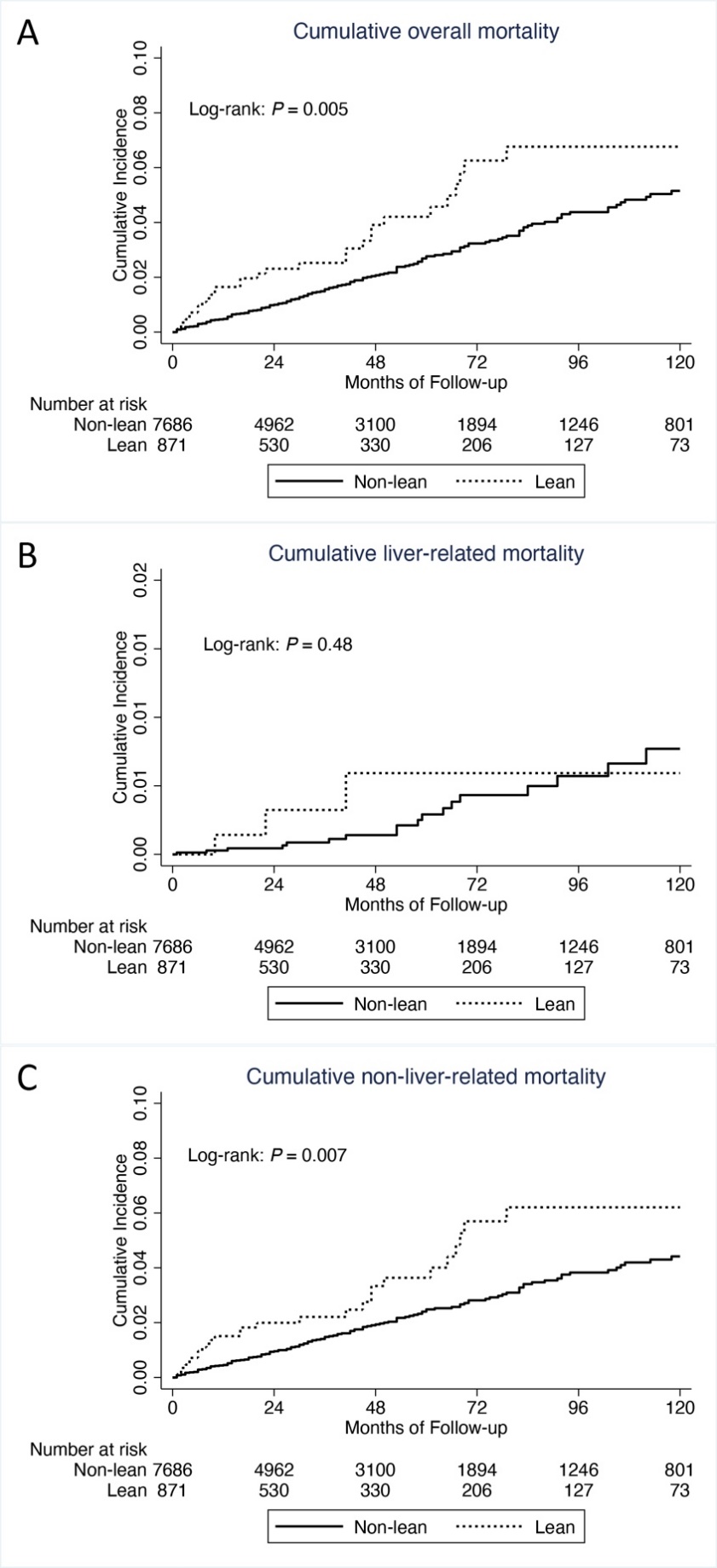 